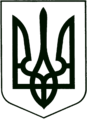 УКРАЇНА
МОГИЛІВ-ПОДІЛЬСЬКА МІСЬКА РАДА
ВІННИЦЬКОЇ ОБЛАСТІВИКОНАВЧИЙ КОМІТЕТ                                                           РІШЕННЯ №22Від 25 січня 2024 року                                              м. Могилів-ПодільськийПро виключення з числа службових житлової квартири          Керуючись ст. 30 Закону України «Про місцеве самоврядування в Україні», ст.ст. 5, 15, 18 Житлового кодексу України, п. 6 Положення про порядок надання службових жилих приміщень і користування ними в Українській РСР, затвердженого постановою Ради Міністрів УРСР від 04.02.1988 №37 «Про службові жилі приміщення», розглянувши лист ______________ від _________ №___________________, - виконавчий комітет міської ради ВИРІШИВ:1. Виключити з числа службових житлову квартиру:1.1. №__ в житловому будинку №__ по ___________________________, житловою площею ____ кв. м - раніше виданий службовий ордер гр. _______ від _______ №______ - погасити. 2. Видати ордер на заселення житлової квартири:2.1. №__в житловому будинку №__ по _____________________________, 2 кімнати, житловою площею ____ кв. м - гр. _________________, склад сім’ї 2 чоловіка.3. Головному спеціалісту з житлових питань відділу комунального майна управління житлово-комунального господарства міської ради Кушніру П.П. здійснити заходи, передбачені чинним законодавством.4. Контроль за виконанням даного рішення покласти на заступника міського голови з питань діяльності виконавчих органів Слободянюка М.В.    Міський голова                                                     Геннадій ГЛУХМАНЮК